	ENNAKKOTUTUSTUMISTIETOLOMAKE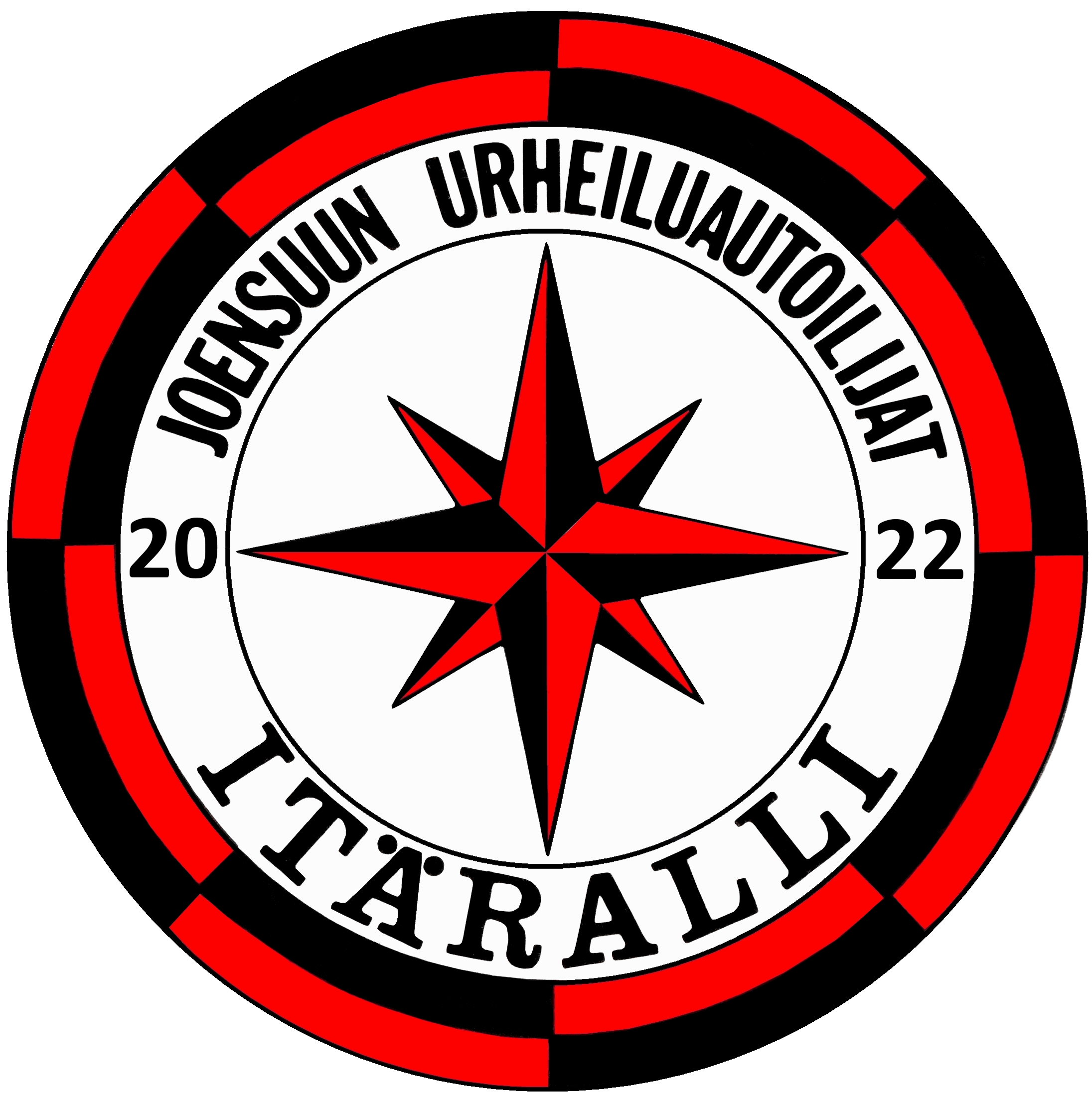 KILPAILIJANUMERO:		I – ohjaajapuh. nro.      __________________________________II – ohjaaja puh.nro.       __________________________________tutustumisauton merkki ja malli: rek.nro.   ___________________   		HUOLLON YHTEYSTIEDOTKILPAILIJANUMERO:     _________________HUOLTOHENKILÖ  ja PUHELINNUMEROHUOLTOAUTON MERKKI JA REK.NRO		KUULUTTAJATIETOLOMAKEKilpailijanro __________I-ohjaaja ________________________________________________II-Ohjaaja________________________________________________Kerrottavaa autosta ja kuljettajistaYhteistyökumppanit__________________________________________________________________________________________________________________________________